tabletable:*<60% = 1, <80% = 2, <95% = 3, <100% = 4, <110%=5, >110% = 6tabletable:* ab 200% = 1; ab 150% = 2; ab 125% = 3; ab 110% = 4; ab 100%=5; unter 100% = 6.tabletabletabletabletable300300table200200table 500,00 500,00tabletabletabletable5050   table1010table  40,00  40,00Zinsen (IST – Privat)table4040table  90,00  90,00table 410,00 410,00table7070table7878table  80,00  80,00Zinsen (PLAN – Privat)table8080table 150,00 150,00table5656table5656table4343table  99,00  99,00table 395,00 395,00table 105,00 105,00table  79,00  79,00table2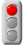 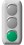 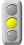 table 208,0052,66%table   0,00Nein0tableJa1table104.658104.658table200.000200.000table104.658104.658table  52,33  52,33table6tableNeinScoring0